“This morning,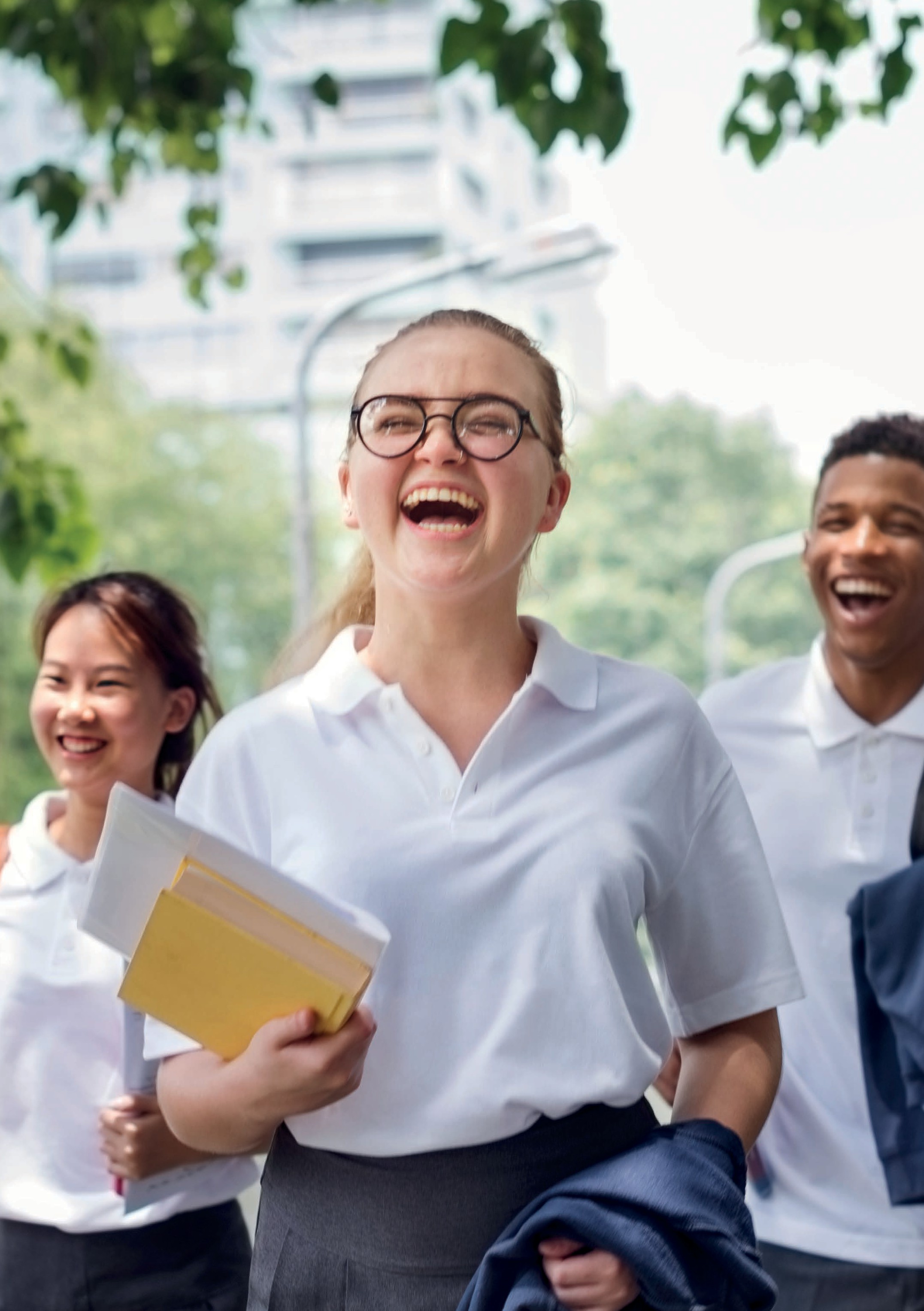 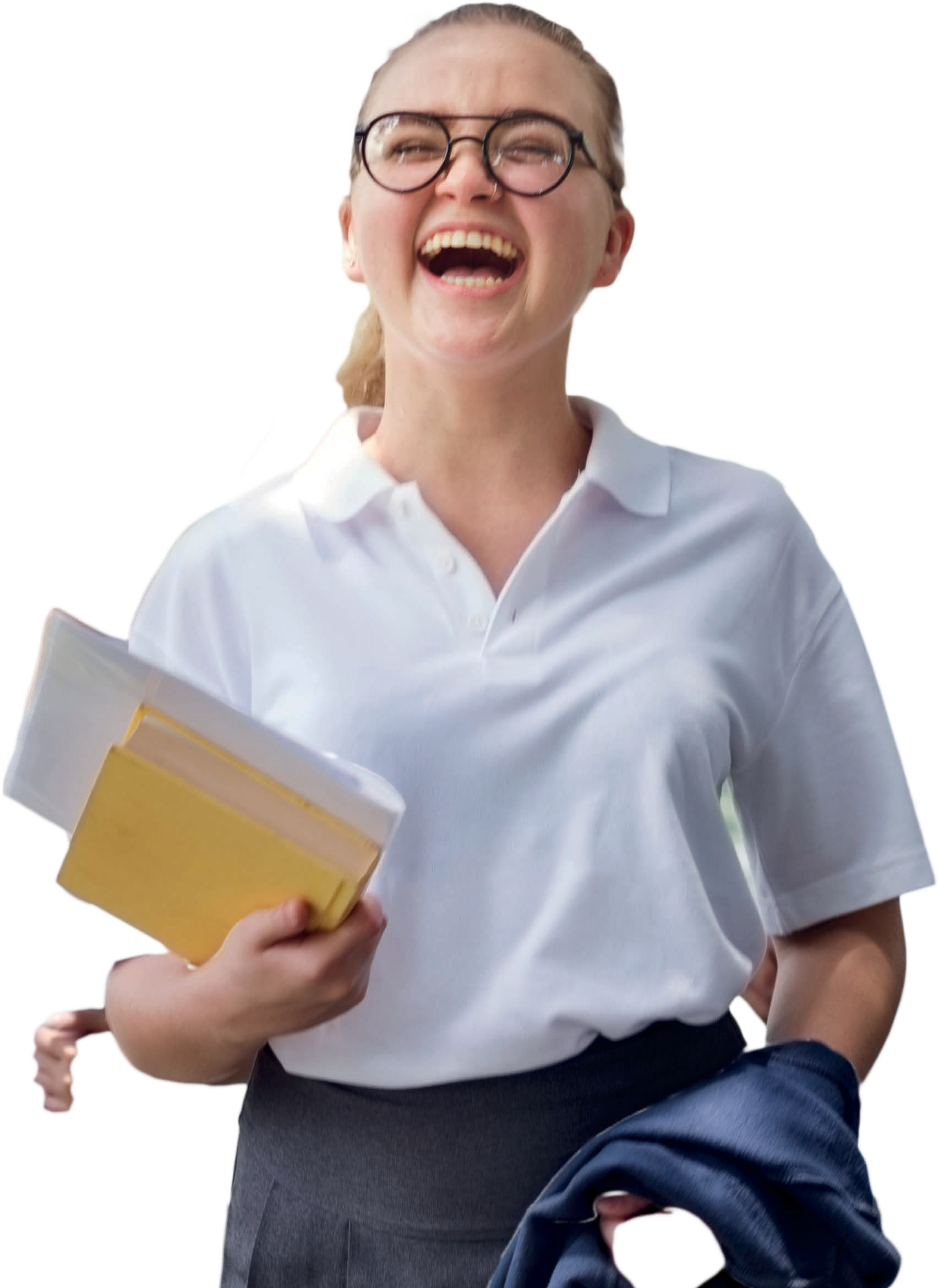 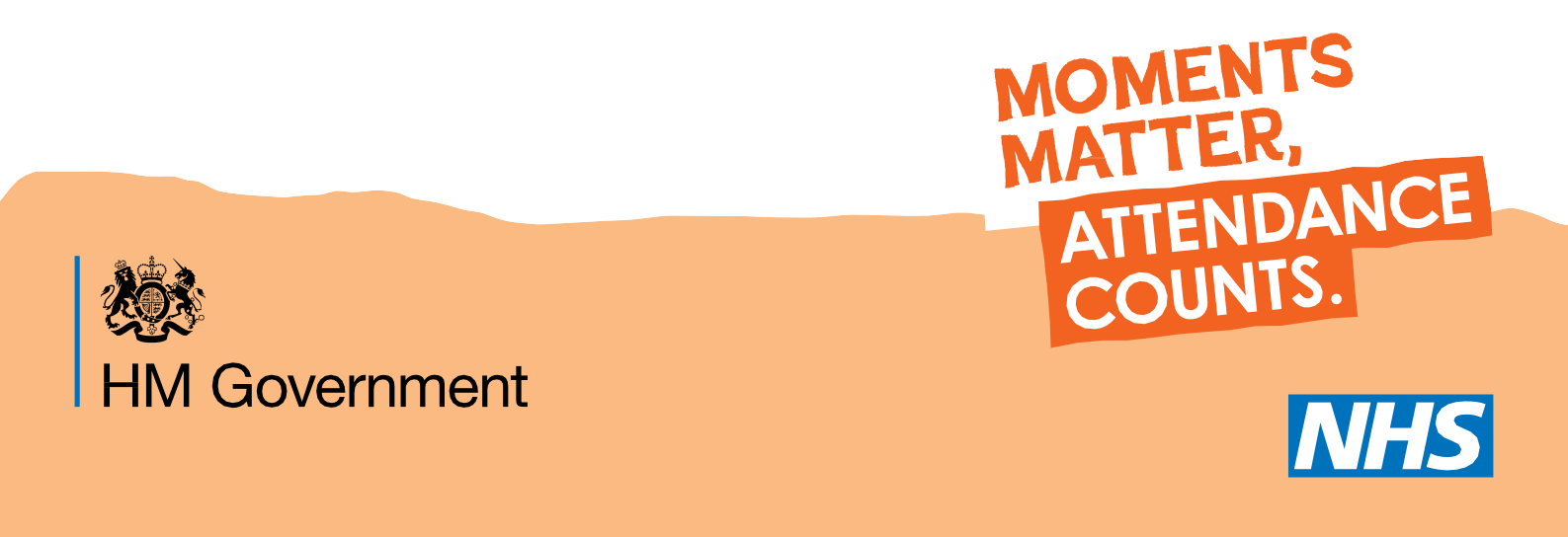 She was worried about school… but look at her now!”Search the Education Hub to fnd out more